Programas y Proyectos de InversiónIndicadores de Resultados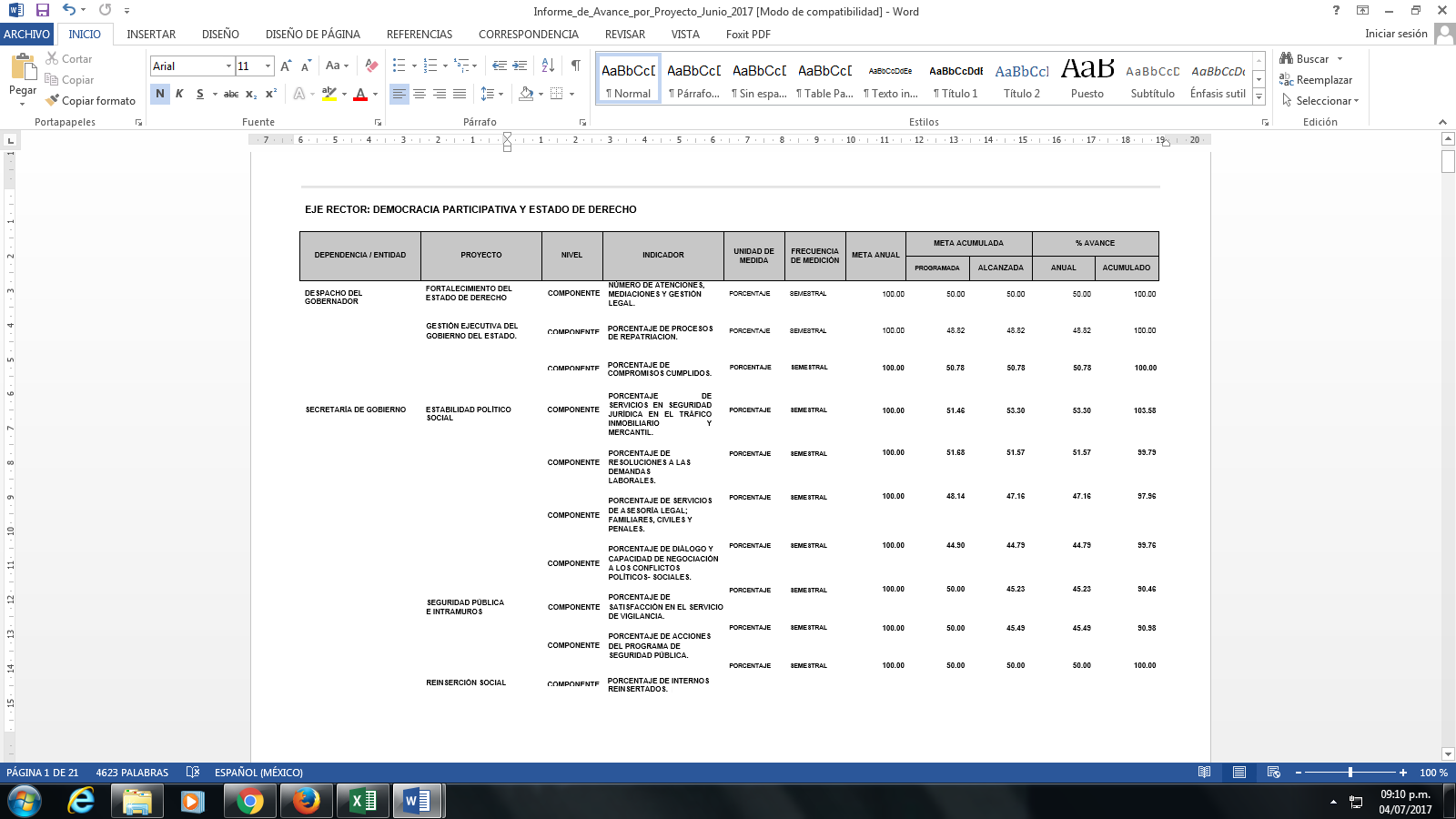 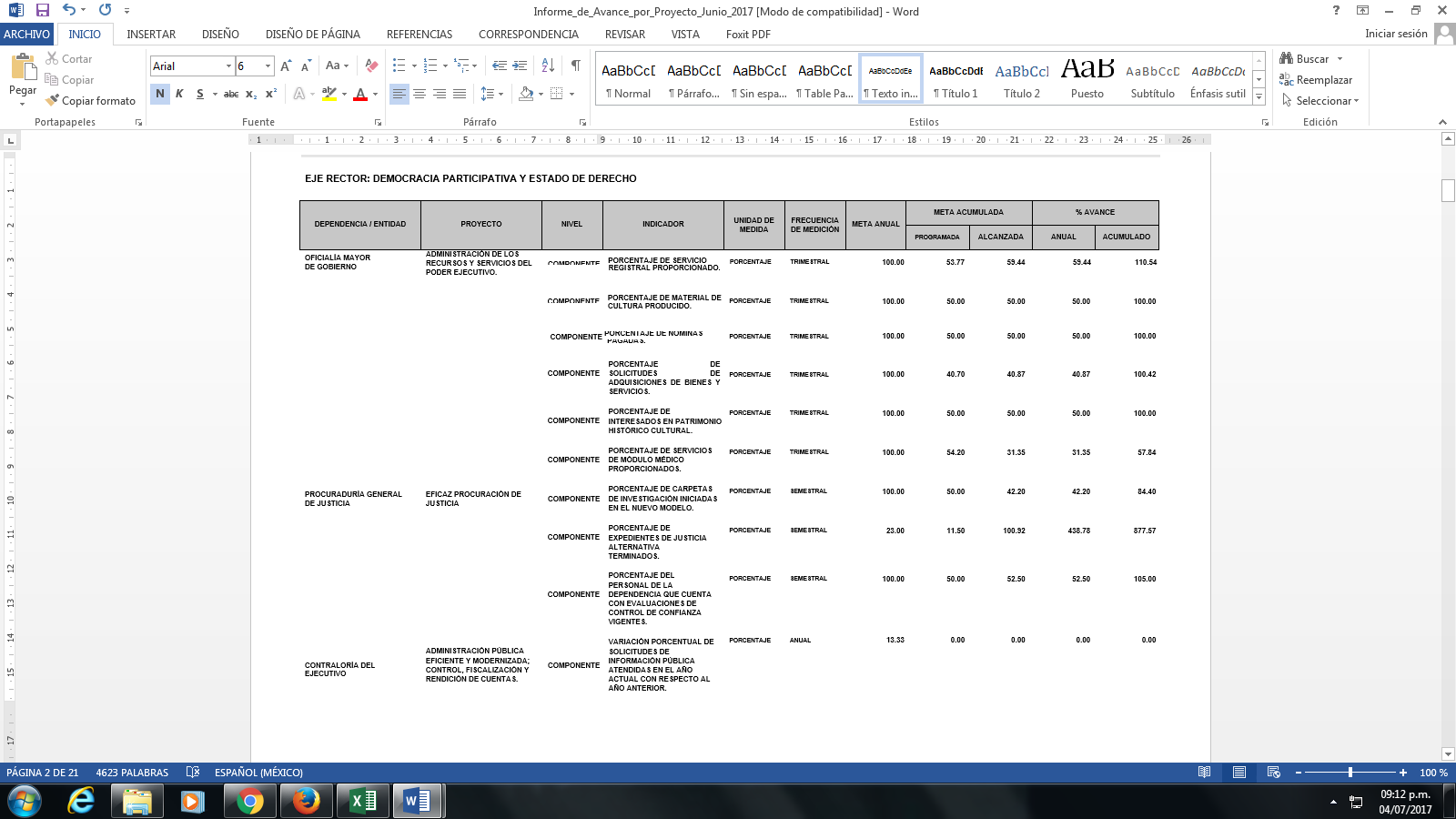 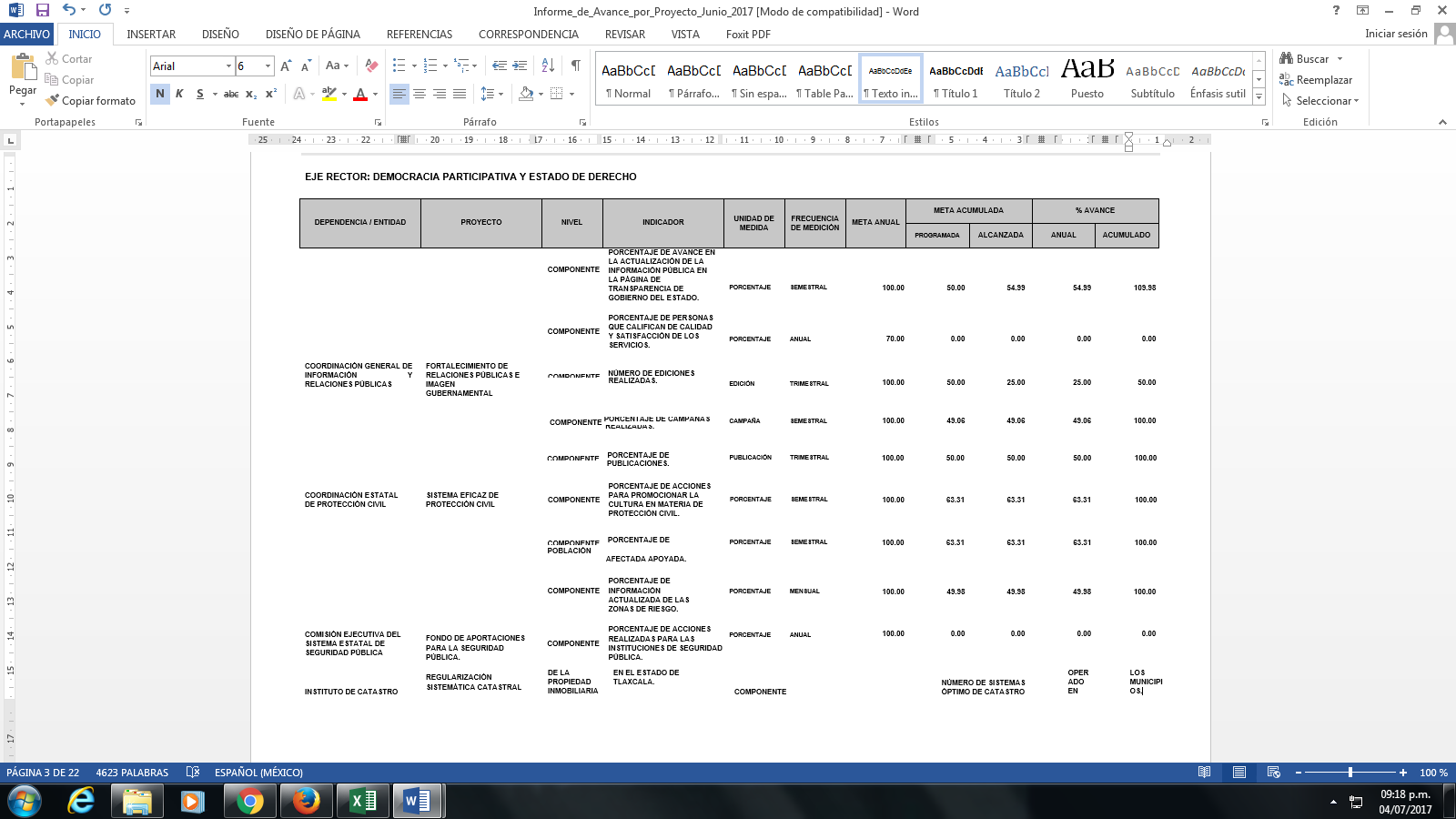 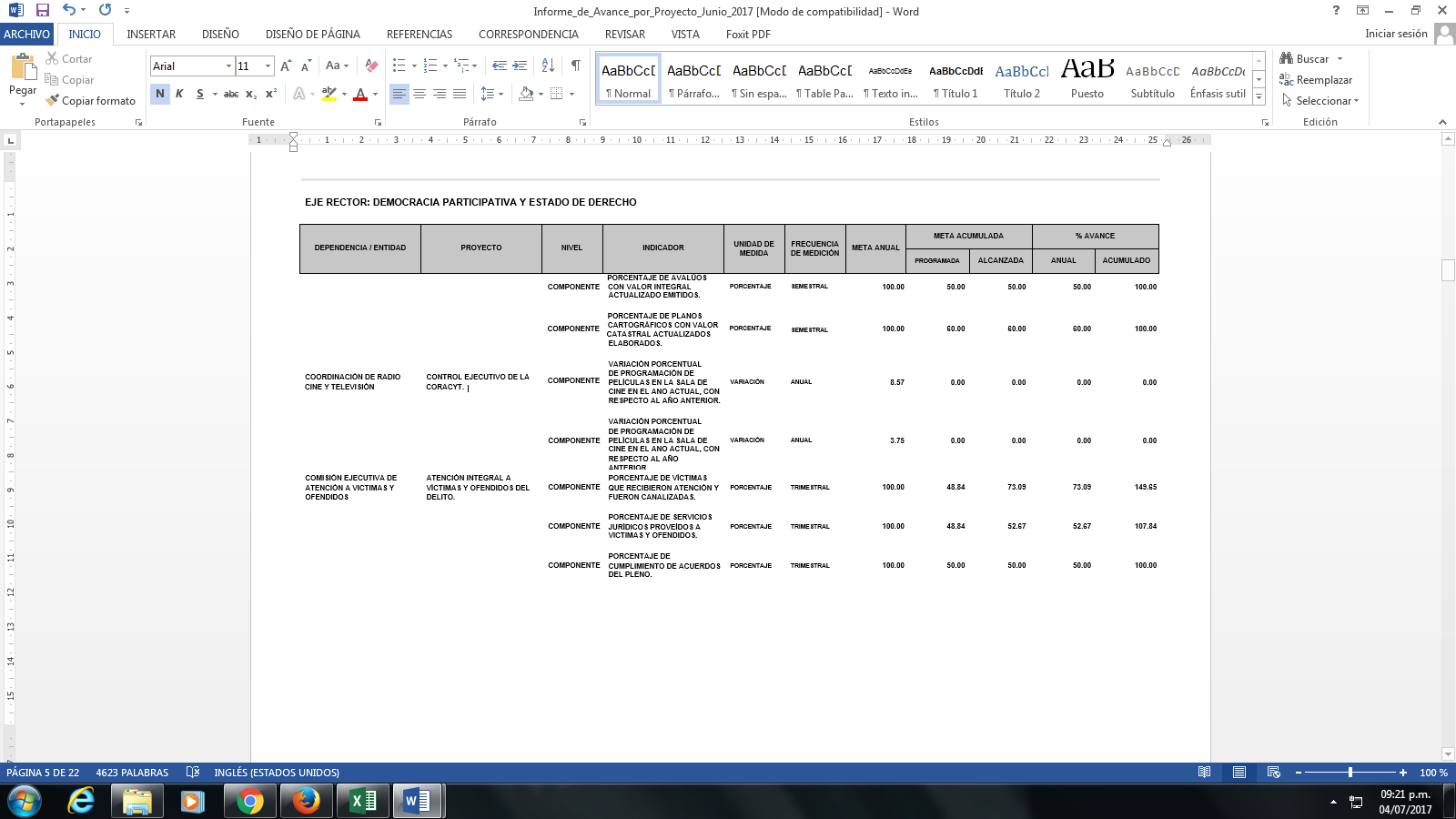 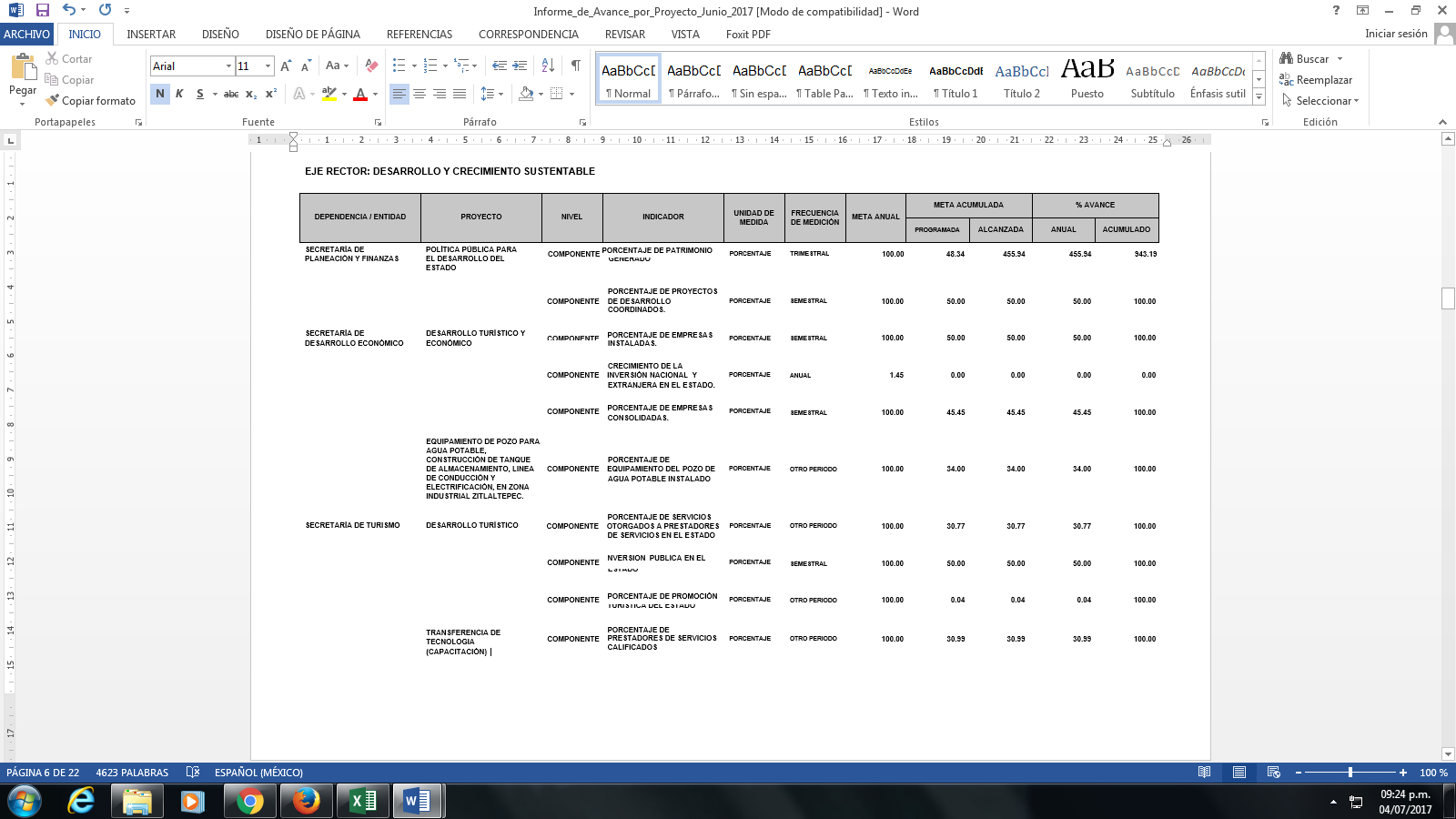 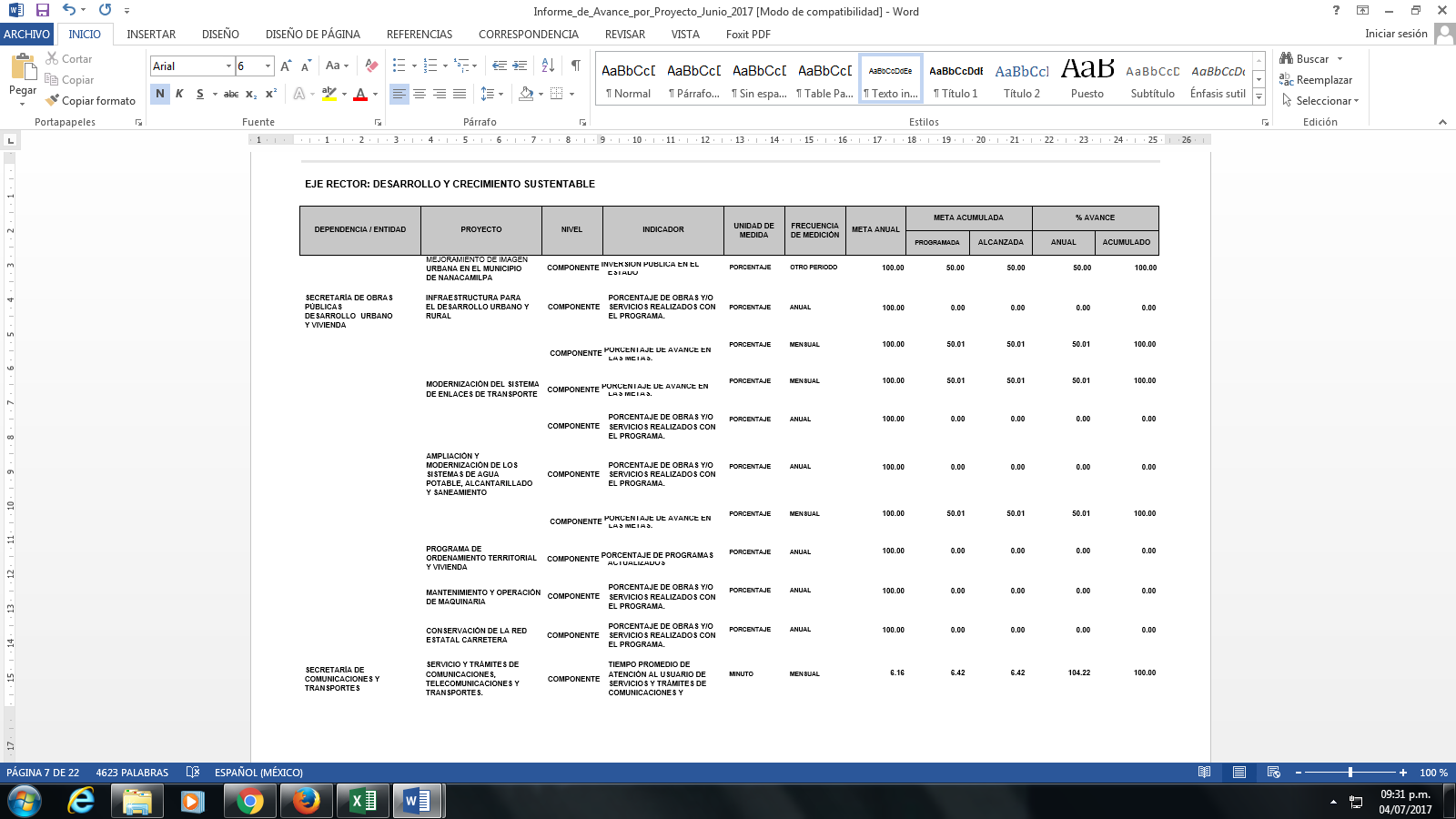 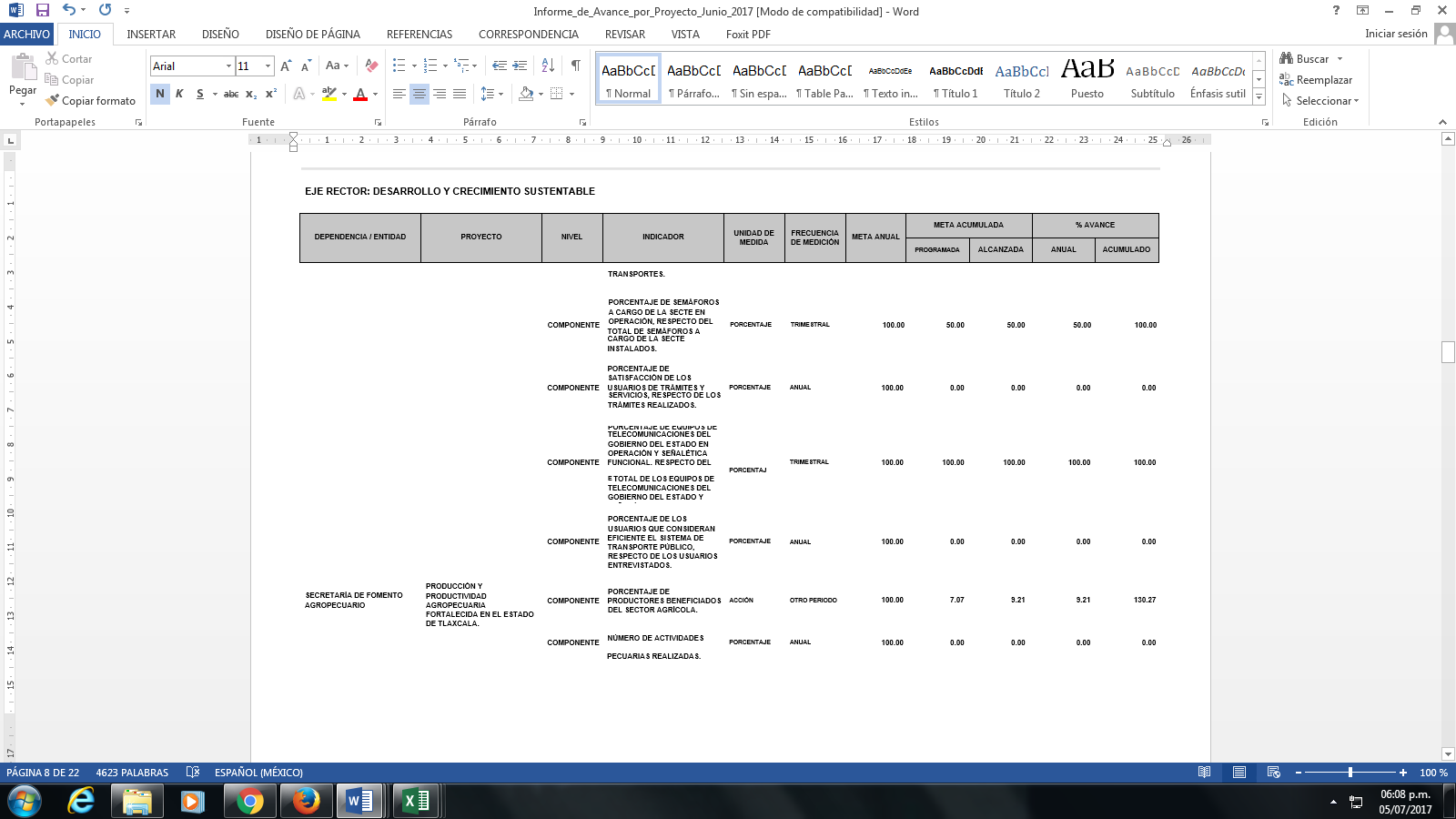 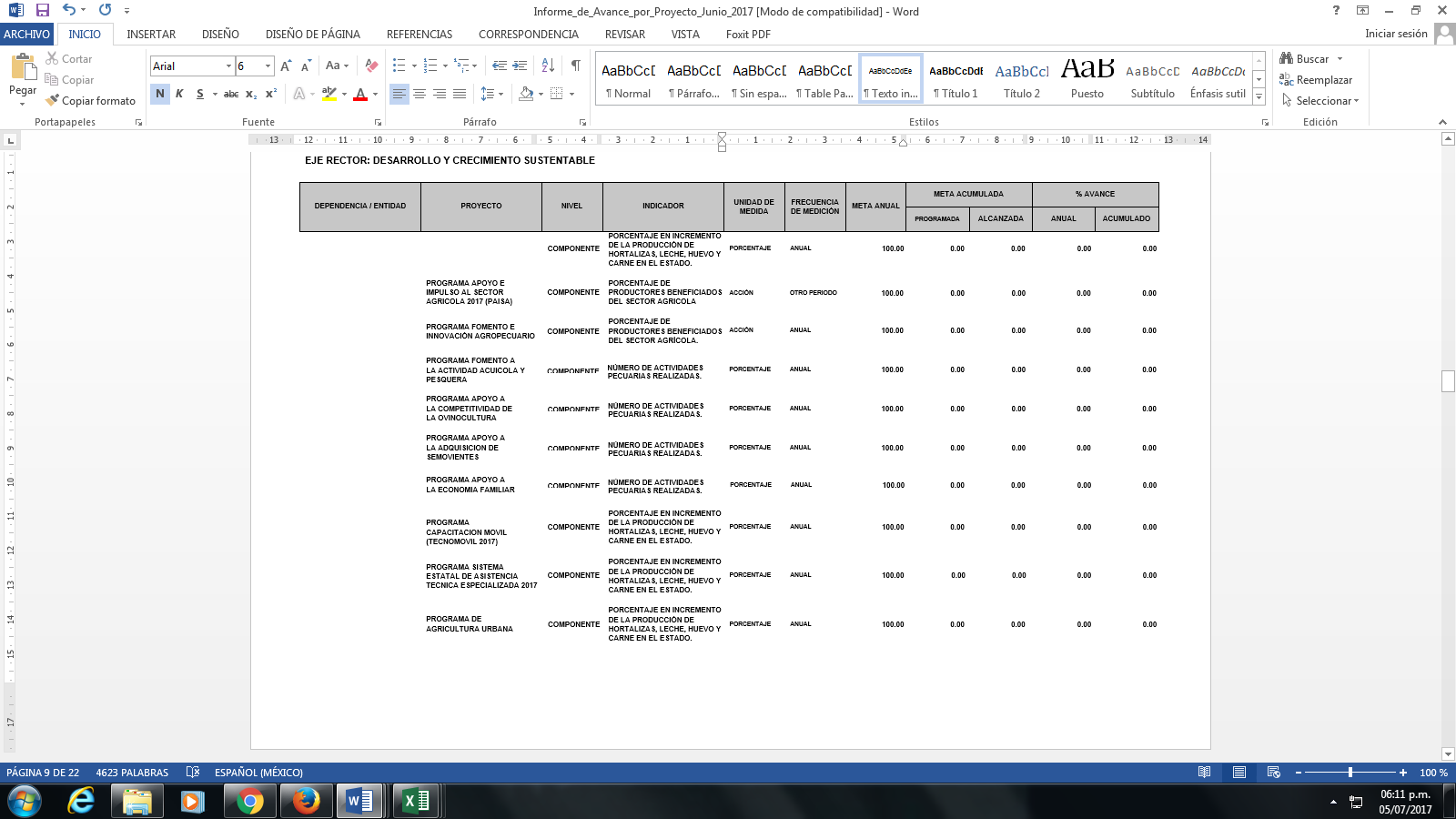 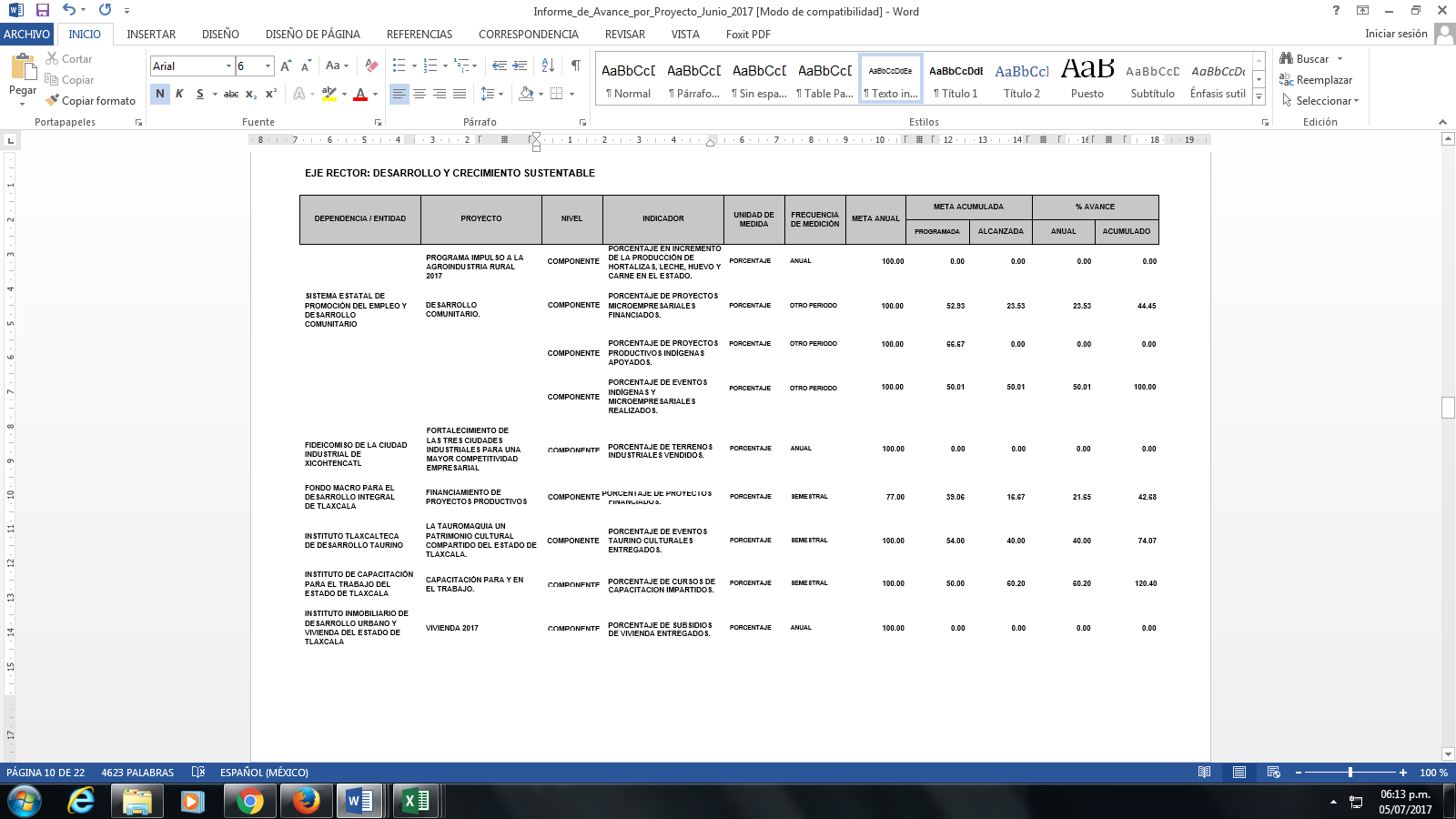 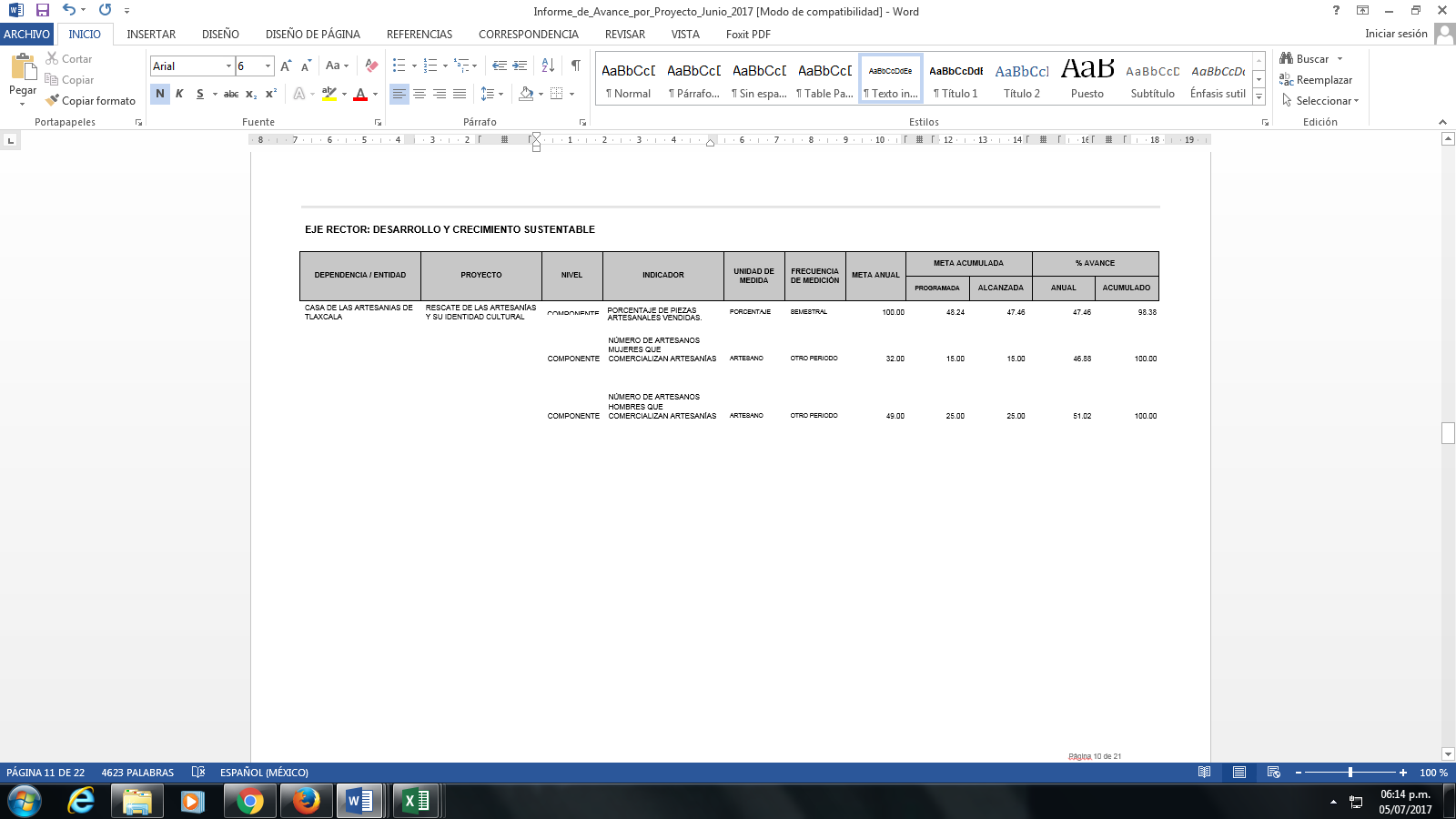 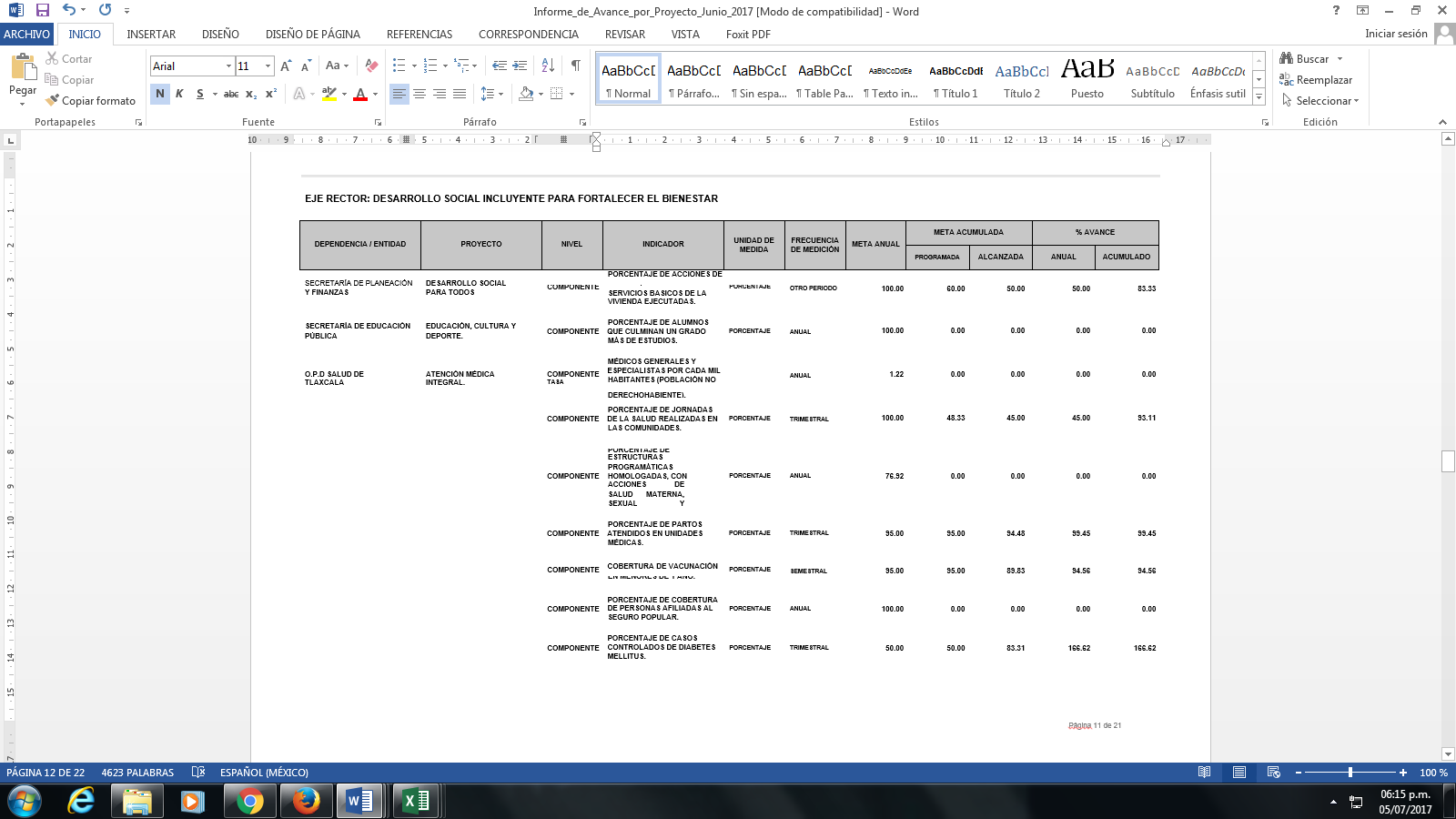 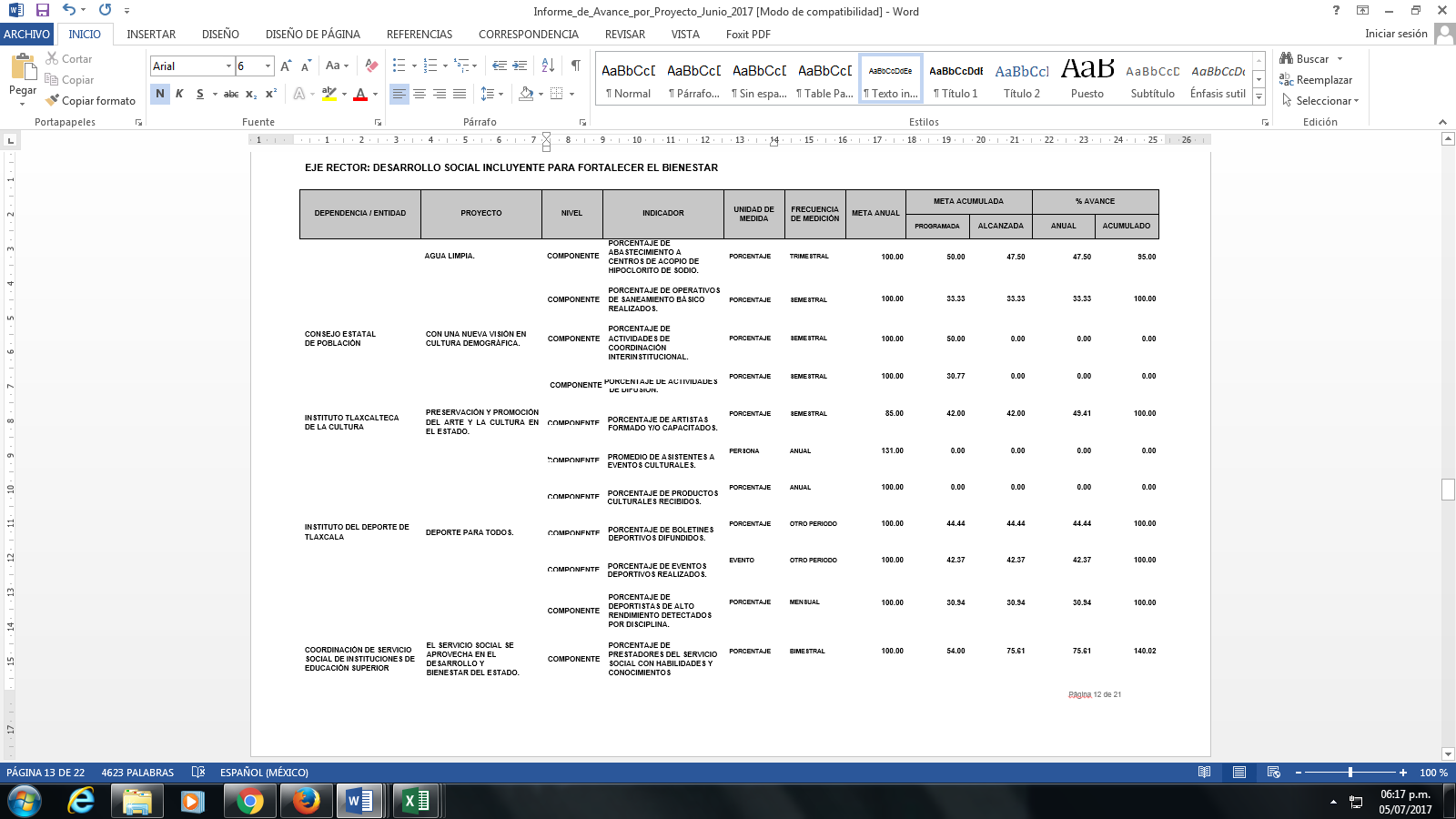 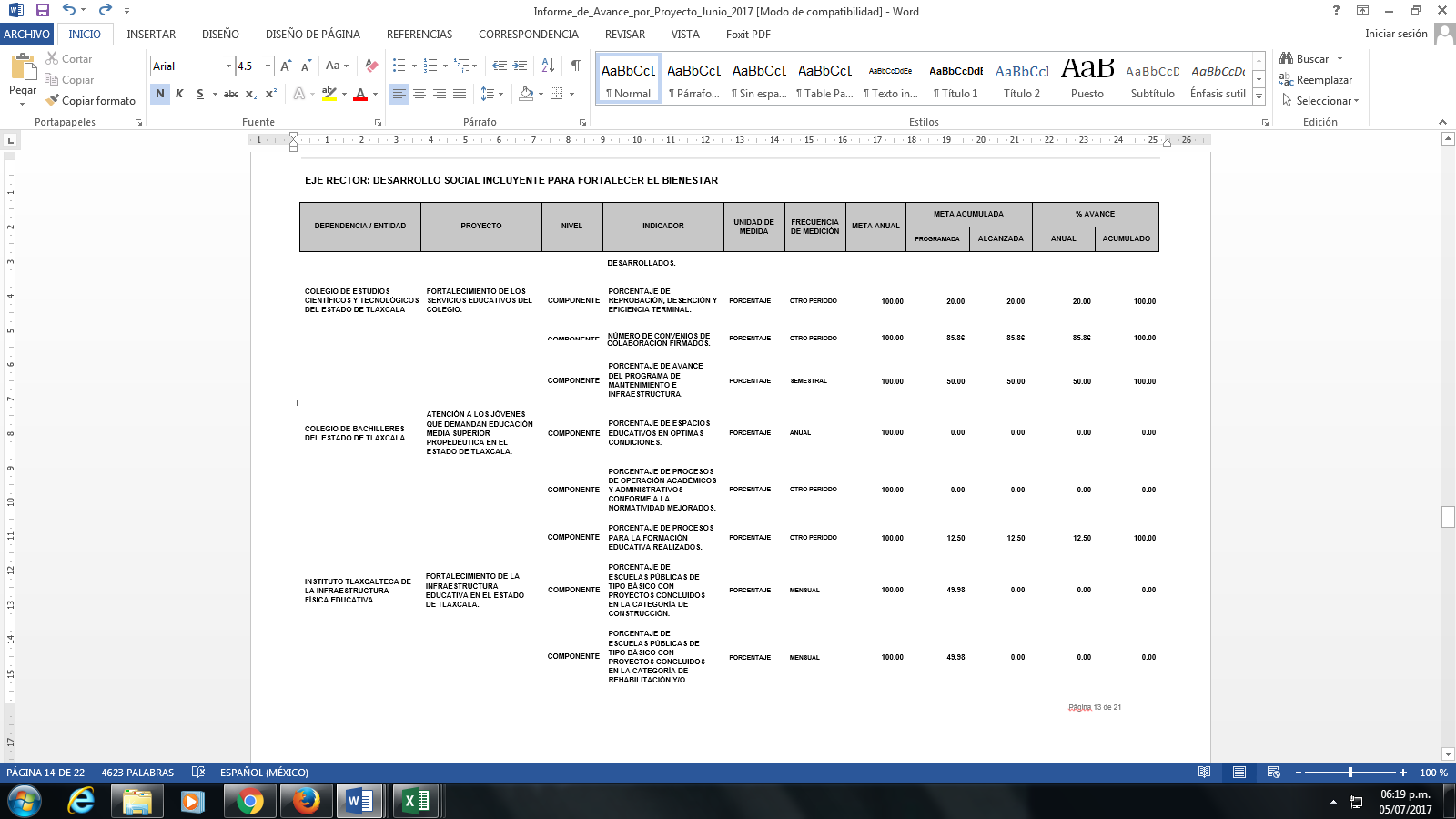 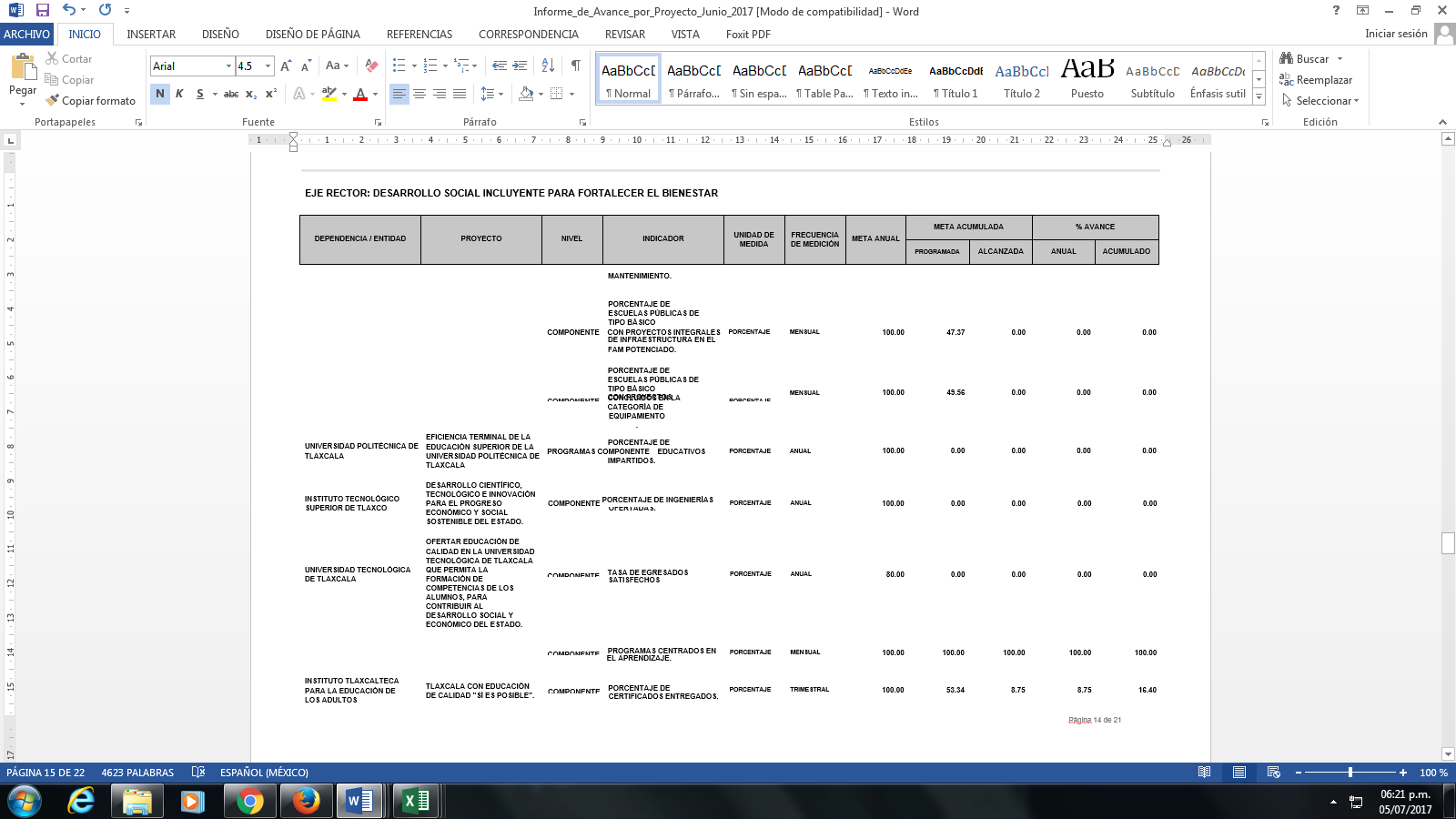 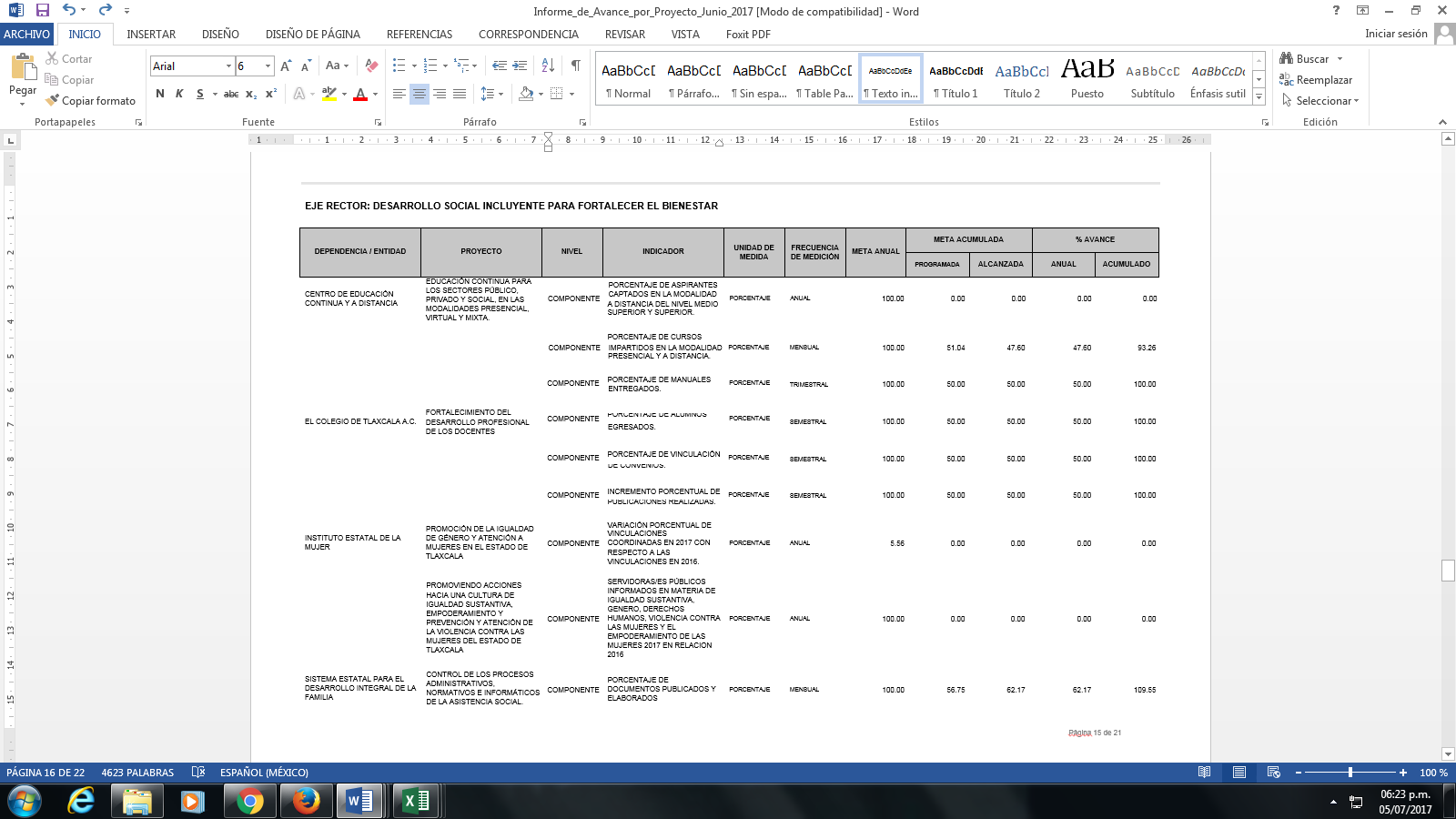 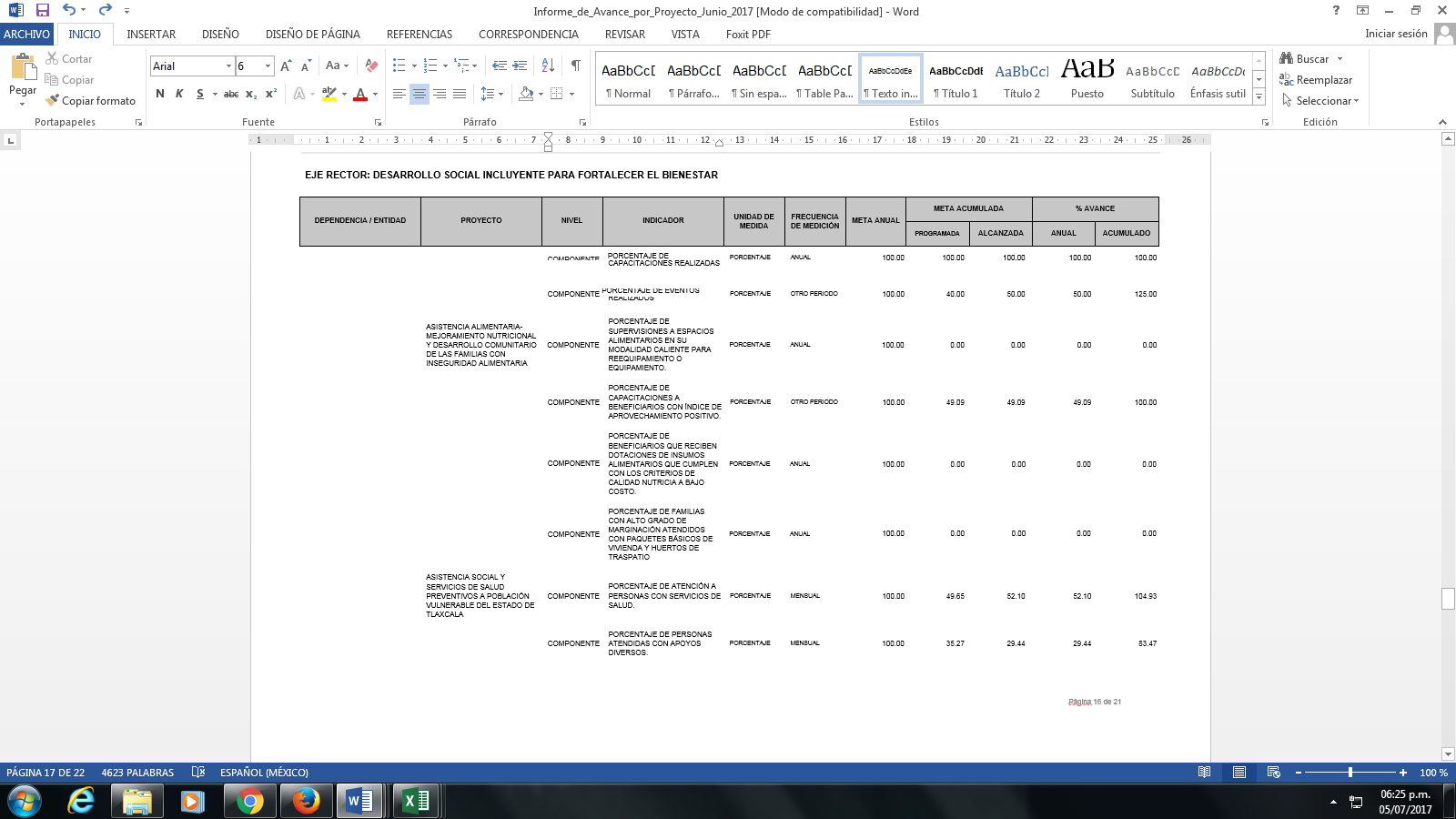 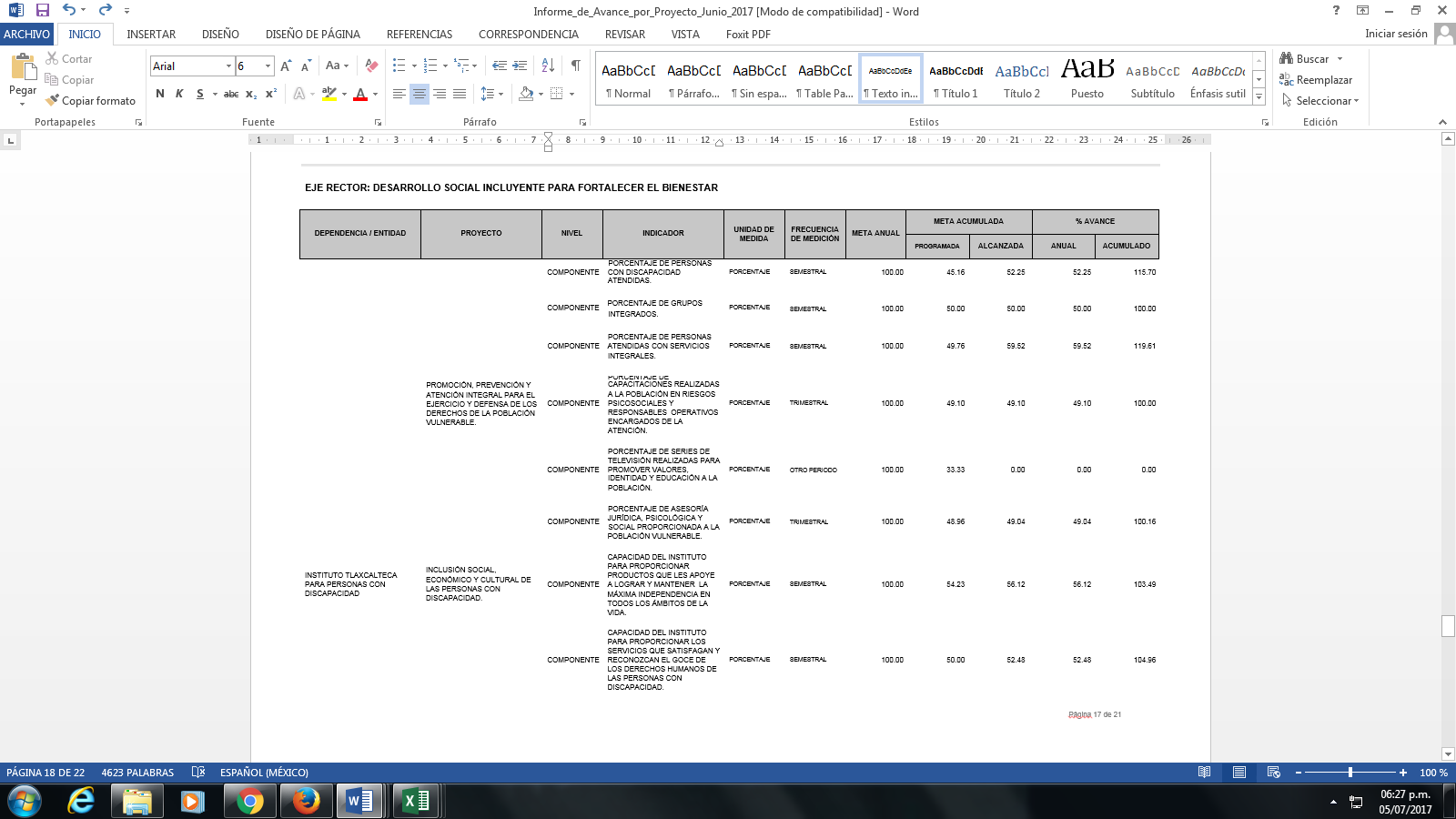 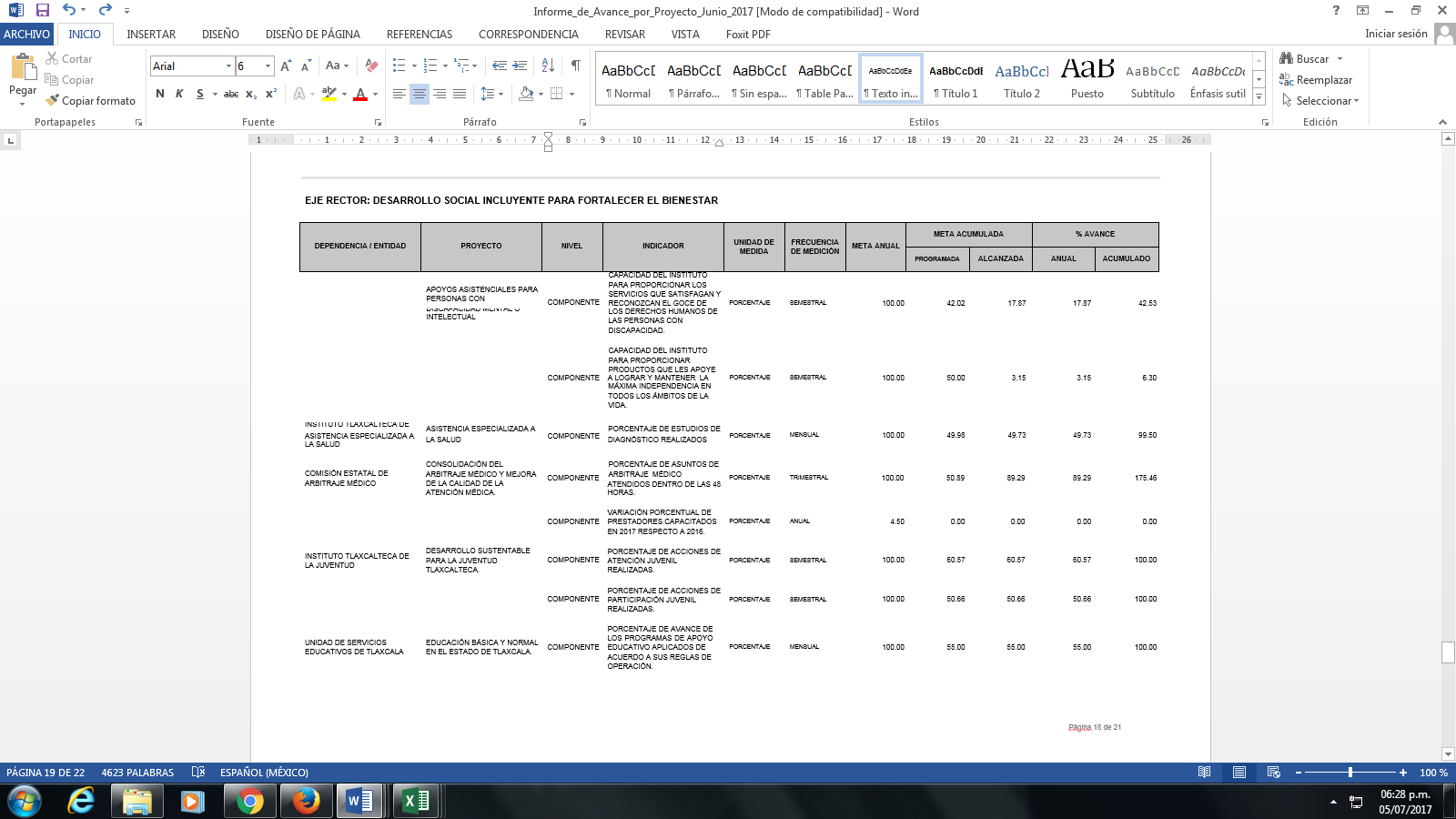 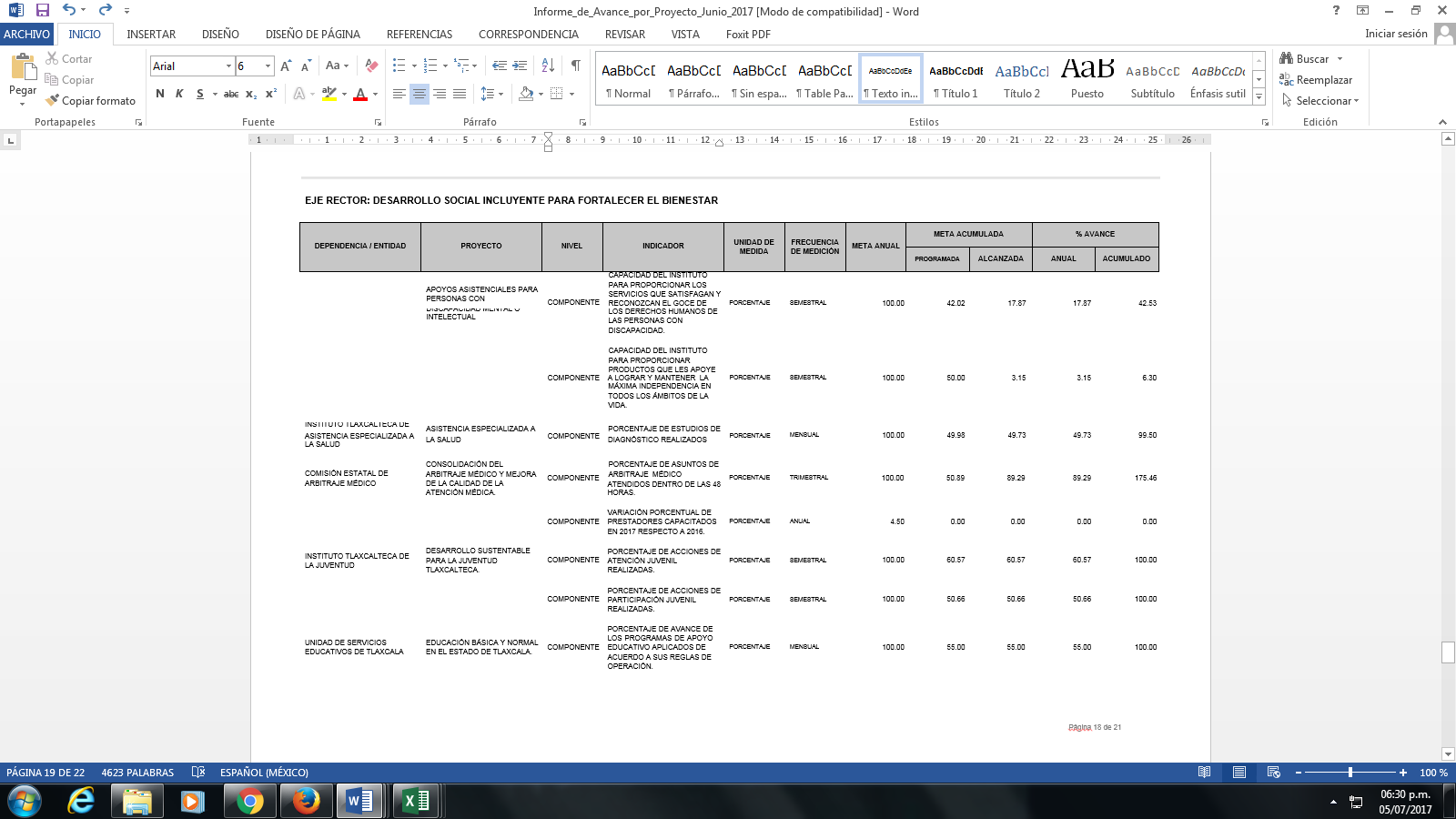 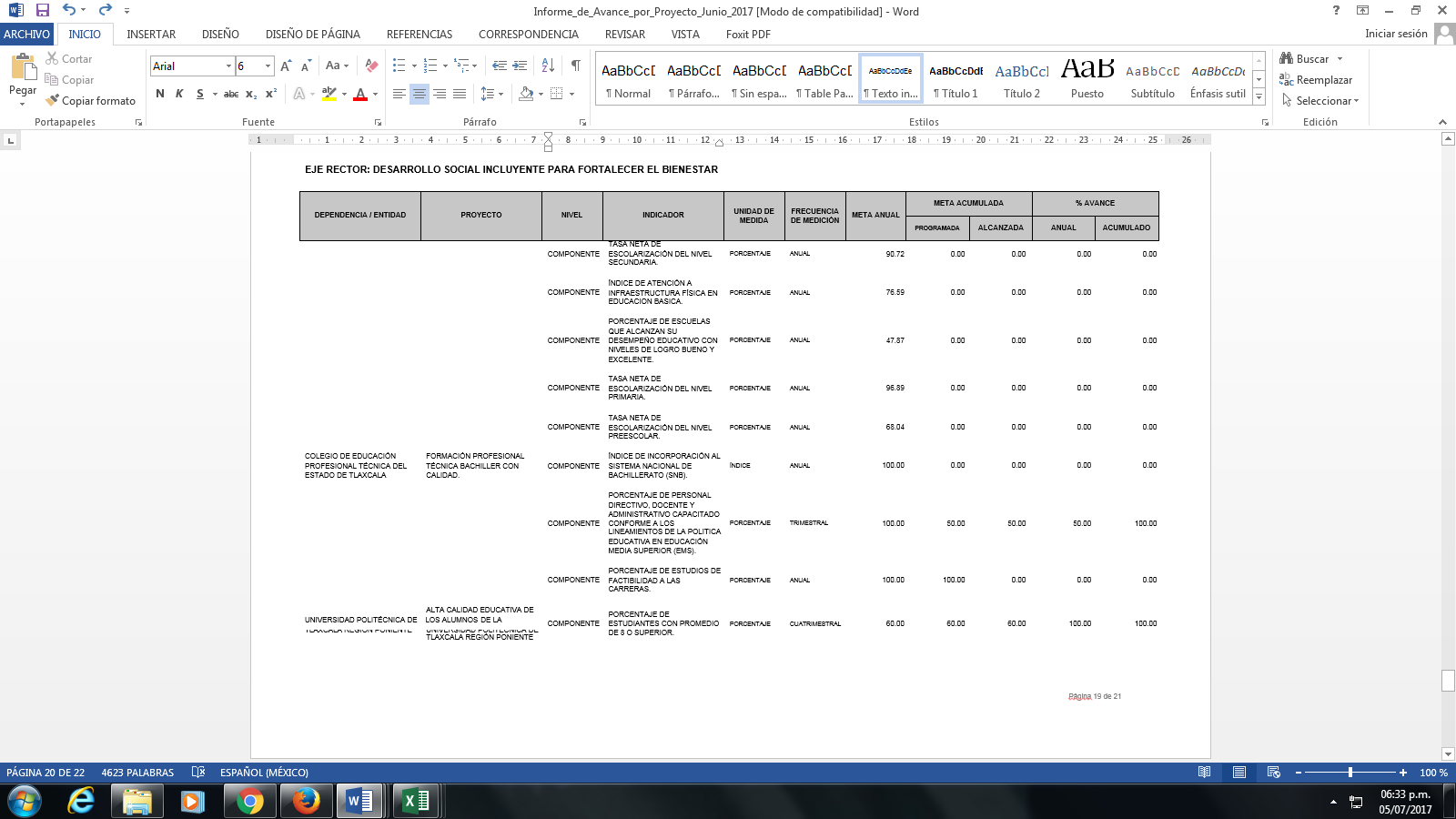 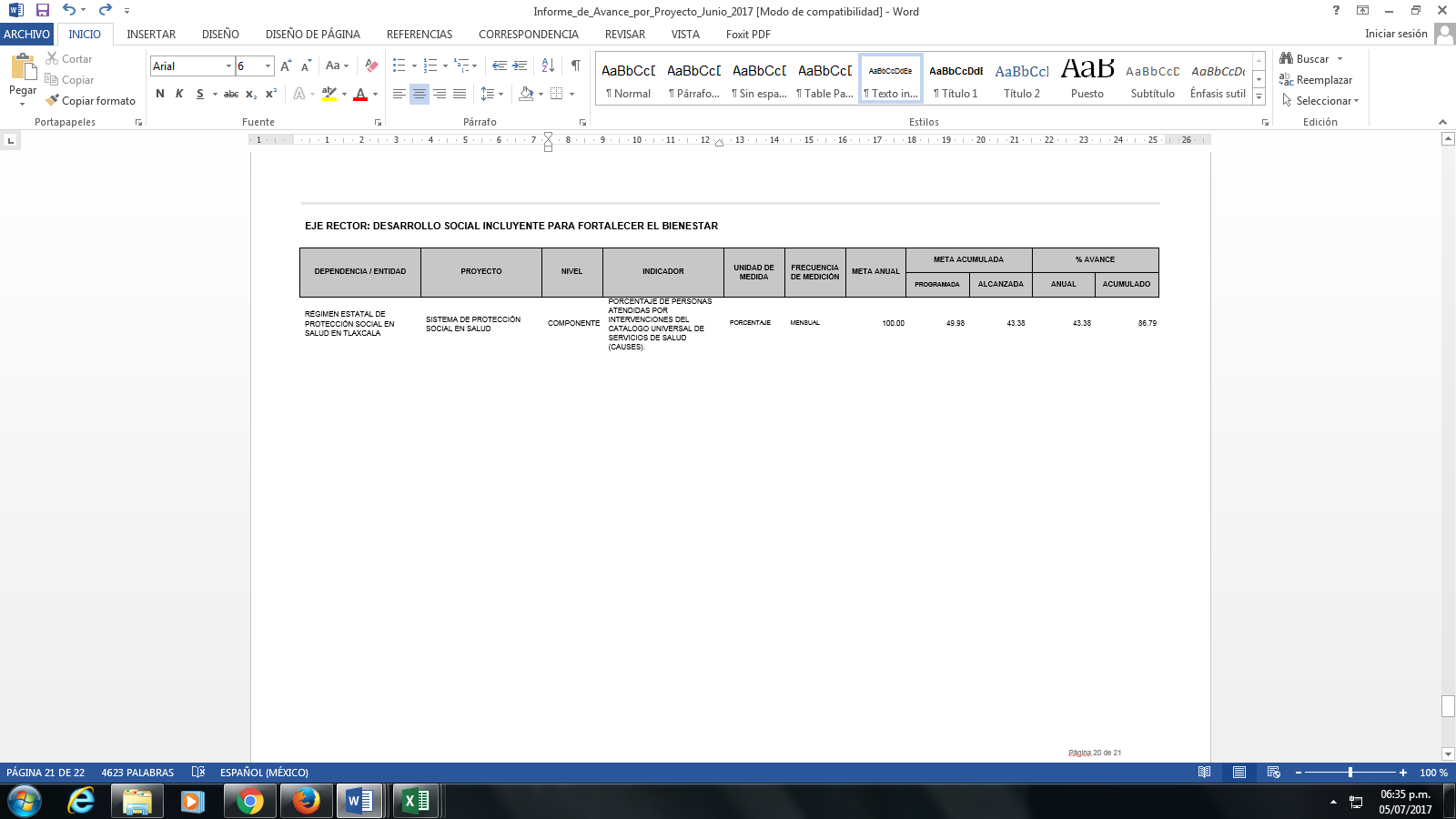 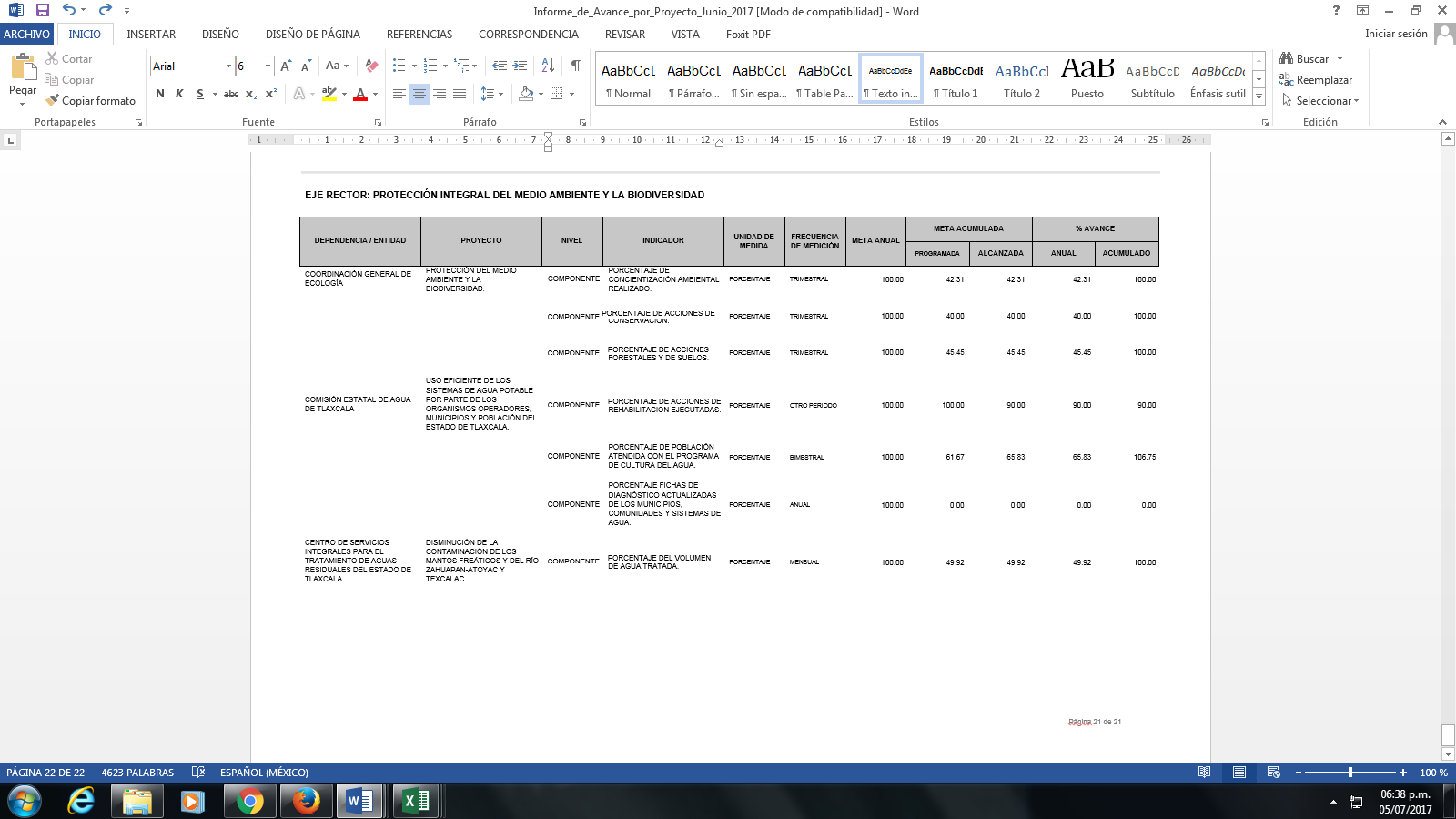 CUENTA PUBLICA 2017CUENTA PUBLICA 2017CUENTA PUBLICA 2017CUENTA PUBLICA 2017CUENTA PUBLICA 2017CUENTA PUBLICA 2017CUENTA PUBLICA 2017CUENTA PUBLICA 2017CUENTA PUBLICA 2017PODER EJECUTIVOPODER EJECUTIVOPODER EJECUTIVOPODER EJECUTIVOPODER EJECUTIVOPODER EJECUTIVOPODER EJECUTIVOPODER EJECUTIVOPODER EJECUTIVOESTADO ANALITICO DEL EJERCICIO DEL PRESUPUESTO DE EGRESOSESTADO ANALITICO DEL EJERCICIO DEL PRESUPUESTO DE EGRESOSESTADO ANALITICO DEL EJERCICIO DEL PRESUPUESTO DE EGRESOSESTADO ANALITICO DEL EJERCICIO DEL PRESUPUESTO DE EGRESOSESTADO ANALITICO DEL EJERCICIO DEL PRESUPUESTO DE EGRESOSESTADO ANALITICO DEL EJERCICIO DEL PRESUPUESTO DE EGRESOSESTADO ANALITICO DEL EJERCICIO DEL PRESUPUESTO DE EGRESOSESTADO ANALITICO DEL EJERCICIO DEL PRESUPUESTO DE EGRESOSESTADO ANALITICO DEL EJERCICIO DEL PRESUPUESTO DE EGRESOSGASTO POR CATEGORIA PROGRAMATICAGASTO POR CATEGORIA PROGRAMATICAGASTO POR CATEGORIA PROGRAMATICAGASTO POR CATEGORIA PROGRAMATICAGASTO POR CATEGORIA PROGRAMATICAGASTO POR CATEGORIA PROGRAMATICAGASTO POR CATEGORIA PROGRAMATICAGASTO POR CATEGORIA PROGRAMATICAGASTO POR CATEGORIA PROGRAMATICADEL 01 DE ENERO DE 2017 AL 30 DE JUNIO DE 2017DEL 01 DE ENERO DE 2017 AL 30 DE JUNIO DE 2017DEL 01 DE ENERO DE 2017 AL 30 DE JUNIO DE 2017DEL 01 DE ENERO DE 2017 AL 30 DE JUNIO DE 2017DEL 01 DE ENERO DE 2017 AL 30 DE JUNIO DE 2017DEL 01 DE ENERO DE 2017 AL 30 DE JUNIO DE 2017DEL 01 DE ENERO DE 2017 AL 30 DE JUNIO DE 2017DEL 01 DE ENERO DE 2017 AL 30 DE JUNIO DE 2017DEL 01 DE ENERO DE 2017 AL 30 DE JUNIO DE 2017CONCEPTOCONCEPTOCONCEPTOEGRESOSEGRESOSEGRESOSEGRESOSEGRESOSSUBEJERCICIOCONCEPTOCONCEPTOCONCEPTOAPROBADOAMPLIACIONES /MODIFICADODEVENGADOPAGADOSUBEJERCICIOCONCEPTOCONCEPTOCONCEPTOAPROBADO(REDUCCIONES)MODIFICADODEVENGADOPAGADOSUBEJERCICIOCONCEPTOCONCEPTOCONCEPTO123 = (1 + 2)456 = (3 - 4)PROGRAMAS6,817,602,570.001,126,909,863.387,944,512,433.385,946,367,276.985,946,367,276.981,998,145,156.40SUBSIDIOS180,118,140.00529,382.75180,647,522.7560,085,531.2760,085,531.27120,561,991.48SUJETOS A REGLAS DE OPERACIÓN180,118,140.00529,382.75180,647,522.7560,085,531.2760,085,531.27120,561,991.48OTROS SUBSIDIOS000000DESEMPEÑO DE LAS FUNCIONES6,461,978,469.001,130,100,493.387,592,078,962.385,784,480,282.925,784,480,282.921,807,598,679.46FUNCIONES DE LAS FUERZAS ARMADAS000000PROVISIÓN DE BIENES PÚBLICOS000000PRESTACIÓN DE SERVICIOS PÚBLICOS5,327,531,103.86651,947,311.845,979,478,415.705,604,097,488.735,604,097,488.73375,380,926.97PROMOCIÓN Y FOMENTO6,504,000.00-253,537.096,250,462.913,908,032.253,908,032.252,342,430.66REGULACIÓN Y SUPERVISIÓN000000PROYECTOS DE INVERSIÓN286,704,102.0011,085,662.06297,789,764.0626,781,193.8726,781,193.87271,008,570.19PLANEACIÓN, SEGUIMIENTO Y EVALUACIÓN DE POLÍTICAS PÚBLICAS841,239,263.14467,321,056.571,308,560,319.71149,693,568.07149,693,568.071,158,866,751.64ESPECÍFICOS000000ADMINISTRATIVOS Y DE APOYO150,394,800.00-5,823,295.97144,571,504.0374,736,813.5774,736,813.5769,834,690.46APOYO AL PROCESO PRESUPUESTARIO Y PARA MEJORAR LA EFICIENCIA INSTITUCIONAL135,765,900.00-7,296,394.22128,469,505.7859,749,831.2559,749,831.2568,719,674.53APOYO A LA FUNCIÓN PÚBLICA Y AL MEJORAMIENTO DE LA GESTIÓN14,628,900.001,473,098.2516,101,998.2514,986,982.3214,986,982.321,115,015.93OPERACIONES AJENAS000000COMPROMISOS000000OBLIGACIONES DE CUMPLIMIENTO DE RESOLUCIÓN JURISDICCIONAL000000DESASTRES NATURALES000000OBLIGACIONES000000PENSIONES Y JUBILACIONES000000APORTACIONES A LA SEGURIDAD SOCIAL000000APORTACIONES A FONDOS DE ESTABILIZACIÓN000000APORTACIONES A FONDOS DE INVERSIÓN Y REESTRUCTURA DE PENSIONES000000PROGRAMAS DE GASTO FEDERALIZADO25,111,161.002,103,283.2227,214,444.2227,064,649.2227,064,649.22149,795.00GASTO FEDERALIZADO25,111,161.002,103,283.2227,214,444.2227,064,649.2227,064,649.22149,795.00PARTICIPACIONES A ENTIDADES FEDERATIVAS Y MUNICIPIOS1,630,803,094.00451,662,059.292,082,465,153.292,034,059,660.622,034,059,660.6248,405,492.67PARTICIPACIONES A ENTIDADES FEDERATIVAS Y MUNICIPIOS1,630,803,094.00451,662,059.292,082,465,153.292,034,059,660.622,034,059,660.6248,405,492.67PARTICIPACIONES A ENTIDADES FEDERATIVAS Y MUNICIPIOS1,630,803,094.00451,662,059.292,082,465,153.292,034,059,660.622,034,059,660.6248,405,492.67COSTO FINANCIERO, DEUDA O APOYOS A DEUDORES Y AHORRADORES DE LA BANCA000000COSTO FINANCIERO, DEUDA O APOYOS A DEUDORES Y AHORRADORES DE LA BANCA000000COSTO FINANCIERO, DEUDA O APOYOS A DEUDORES Y AHORRADORES DE LA BANCA000000ADEUDOS DE EJERCICIOS FISCALES ANTERIORES000000ADEUDOS DE EJERCICIOS FISCALES ANTERIORES000000ADEUDOS DE EJERCICIOS FISCALES ANTERIORES000000TOTAL DEL GASTOTOTAL DEL GASTOTOTAL DEL GASTO8,448,405,664.001,578,571,922.6710,026,977,586.677,980,426,937.607,980,426,937.602,046,550,649.07Nombre del Proyecto o ProgramaMunicipioDescripciónImporte AutorizadoFondo de Aportaciones para el Fortalecimiento de las Entidades FederativasVariosAmpliación y modernización de los sistemas de agua potable, alcantarillado y saneamiento236,941,548.00Fondo de Aportaciones para el Fortalecimiento de las Entidades FederativasVariosModernización del sistema de enlaces de transporte236,941,548.00Fondo de Aportaciones para el Fortalecimiento de las Entidades FederativasVariosInfraestructura para el desarrollo urbano y rural236,941,548.00Fondo de Aportaciones para la Seguridad Publica de los Estados y del Distrito Federal Tlaxcala-ApizacoAdecuación, Mejoramiento y Ampliación de Infraestructura5,382,000.00Proyectos de Desarrollo RegionalAtlangatepecRehabilitación de Infraestructura Carretera7,912,000.00